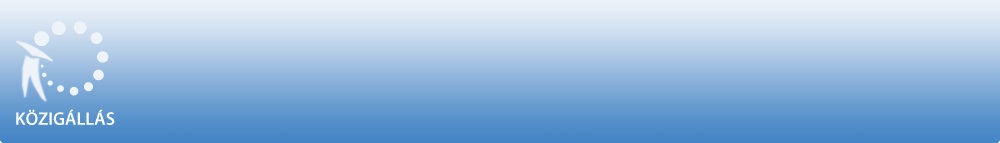 Dél-pesti Centrumkórház - Országos Hematológiai és Infektológiai Intézeta Közalkalmazottak jogállásáról szóló 1992. évi XXXIII. törvény 20/A. § alapjánpályázatot hirdetDél-pesti Centrumkórház - Országos Hematológiai és Infektológiai Intézet
Gyógyszertár- elsődleges képzőhely

gyógyszerész (kórházi-klinikai szakgyógyszerész - jelölt)munkakör betöltésére.A közalkalmazotti jogviszony időtartama:határozott idejű jogszabályban foglaltak szerint 3 év –ig tartó közalkalmazotti jogviszonyFoglalkoztatás jellege:Teljes munkaidőA munkavégzés helye:Budapest, 1097 Budapest, Nagyvárad tér 1.A munkakörbe tartozó, illetve a vezetői megbízással járó lényeges feladatok:Gyógyszerész feladatok ellátása munkaköri leírásban foglaltak szerint.Illetmény és juttatások:Az illetmény megállapítására és a juttatásokra a Közalkalmazottak jogállásáról szóló 1992. évi XXXIII. törvény rendelkezései az irányadók.Pályázati feltételek:         Egyetem, (Gyógyszerésztudományi Kar) gyógyszerész szakképesítés,         A pályázó vállalja, hogy részt vesz a kórházi - klinikai szakgyógyszerészet szakképzésben.         Büntetlen előélet         E-személyi igazolványA pályázat részeként benyújtandó iratok, igazolások:         Részletes, fényképes szakmai önéletrajz a pályázó elérhetőségével         Végzettséget/képzettséget igazoló dokumentumok másolata (a közalkalmazotti jogviszony létesítését megelőzően)         Igazolás: alapnyilvántartásba vételről, működési nyilvántartás érvényességéről, MOK tagságról (a közalkalmazotti jogviszony létesítését megelőzően)         Pályázat elnyerése esetén 90 napnál nem régebbi erkölcsi bizonyítvány.         Pályázó beleegyező nyilatkozata, hogy a pályázati elbírálásban résztvevők a pályázati anyagát megismerhetik, személyes adatainak kezeléséhez hozzájárul.         Hozzájárulási nyilatkozat arról, hogy amennyiben pályázata sikertelen, annak kiértesítését követően a pályázati anyaga nem kerül személyes átvételre, akkor tudomásul veszi annak megsemmisítését.A munkakör betölthetőségének időpontja:A munkakör a pályázatok elbírálását követően azonnal betölthető.A pályázat benyújtásának határideje: 2020. június 15.A pályázati kiírással kapcsolatosan további információt Majorné Dr. Stelbaczky Zsuzsanna intézeti főgyógyszerész nyújt, a 06-1/455-8369 -os telefonszámon.A pályázatok benyújtásának módja:         Postai úton, a pályázatnak a Dél-pesti Centrumkórház - Országos Hematológiai és Infektológiai Intézet címére történő megküldésével (1097 Budapest, Nagyvárad tér 1. Dr. Müller Péter orvosigazgató 'S.K.' ). Kérjük a borítékon feltüntetni a pályázati adatbázisban szereplő azonosító számot: 7372-001/2020 , valamint a munkakör megnevezését: gyógyszerész (kórházi-klinikai szakgyógyszerész - jelölt).A pályázat elbírálásának módja, rendje:A pályázatokat a benyújtás határidejétől számított 30 napon belül - a pályázati bizottság véleményét figyelembe véve - az Orvosigazgató bírálja el és dönt, hogy élni kíván-e a szándéknyilatkozat kiadásával és a közalkalmazotti jogviszony kezdeményezésével az ÁEEK felé. Sikertelen pályázat esetén az értesítést követően 15 napon belül a pályázat átvehető a Bérszámfejtési, Munkaügyi és Humánpolitikai Osztályon. Ezt követően az át nem vett pályázati anyag megsemmisítésre kerül.A pályázat elbírálásának határideje: 2020. július 15.A pályázati kiírás további közzétételének helye, ideje:         Intézmény honlapja - 2020. május 15.         Kozigallas.hu - 2020. május 15.A munkáltatóval kapcsolatban további információt a www.dpckorhaz.hu honlapon szerezhet.